Projektā “Octopus” iesaistītie speciālisti dalās savstarpējā pieredzē, viesojoties pie projekta partneriem Vecumniekos, Bauskas novadā un Biržu rajonā, Lietuvā.No 29.marta līdz 31. martam projekta “Octopus” Latvijas un Lietuvas partneru projektu vadītāji un projektā iesaistītie sociālo pakalpojumu centru un dienas centru speciālisti piedalījās pirmajā klātienes pieredzes apmaiņas pasākumā projekta LLI-425 OCTOPUS ietvaros, kas norisinājās Vecumniekos, Bauskas novadā un Biržu rajonā, Lietuvā. Tā mērķis bija iepazīt daudzfunkcionālo sociālo pakalpojumu centru darbību, dalīties savstarpējā pieredzē, lai pilnveidotu to sniegtos pakalpojumus Zemgales reģionā.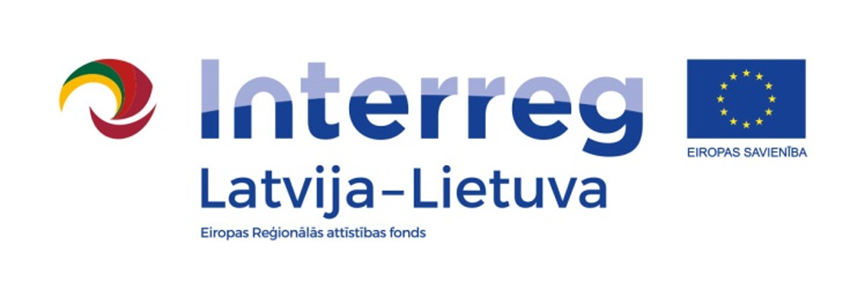 Pieredzes apmaiņas pasākuma pirmajā dienā, š.g. 29. martā projektā iesaistītie sociālā darba speciālisti no Zemgales plānošanas reģiona un projekta partneru pašvaldībām-  Dobeles novada pašvaldības, Jelgavas novada pašvaldības Latvijā un Plunģes rajona pašvaldības, Biržu   rajona pašvaldības, Rokišķu novada izglītības centra  Lietuvā viesojās Vecumniekos tikko izveidotajā Daudzfunkcionālajā sociālo pakalpojumu centrā, kas atrodas bijušajā vēsturiskajā Sarkanajā skolā. Daudzfunkcionālais centrs Vecumniekos izveidots ar triju projektu- jau pieminētā projekta LLI-425 “Octopus”, projekta “Dienas aprūpes centra izveidošana Vecumnieku pagastā personām ar garīga rakstura un bērniem ar funkcionāliem traucējumiem” un ELFLA projekta “Teritorijas labiekārtošana pie Sarkanās skolas, Bauskas ielā 4, Vecumniekos”. un pašvaldības finansējuma atbalstu. Vecumnieku daudzfunkcionālais sociālo pakalpojumu centrs šobrīd tiek reģistrēts sociālo pakalpojumu reģistrā un rudenī plāno uzsākt pakalpojumu sniegšanu Vecumnieku un pagastu iedzīvotājiem.Savukārt 30. martā projektā iesaistītie speciālisti viesojās divos daudzfunkcionālajos centros Biržu rajonā, no kuriem divi izveidoti jau 2016. gadā apdzīvotās vietās, Kirdoniai un Germaniskis,  kur nav vairāk par 400 iedzīvotājiem. Piemēram, Germaniskis daudzfunkcionālajā centrā, projekta “Octopus” ietvaros ir atjaunota un renovēta liela sporta zāle, kas dos iespēju apkārtnes iedzīvotājiem kvalitatīvi nodarboties ar sportu. Pielāgojoties demogrāfiskajām izmaiņām, apvienojot materiāli tehniskos un cilvēkresursus, kādreizējās skolās vai bērnudārzos izveidotie daudzfunkcionālie centri nodrošina dažādus pakalpojumus. Tie veic izglītības funkcijas pagastā esošajiem dažiem desmitiem bērnu, piedāvā interešu aktivitātes, sporta iespējas gan jauniešiem, gan pieaugušajiem, kā arī nodrošina higiēnas centru pakalpojumus sociāli maznodrošinātiem iedzīvotājiem.Pasākuma laikā, piemēram Vecumniekos tika gūtas jaunas idejas, kādas varētu turpmāk ieviest šī projekta “Octopus” ietvaros izveidotajā Auces dienas centrā “Baltā māja”. Viena no tādām būtu nepieciešamība pēc sensorās istabas. Sensorā istaba ir īpašā veidā organizēta un ar dažādiem stimulatoriem piesātināta vide, kuras mērķis ir iedarboties uz cilvēka sajūtu orgāniem.Projekts “OCTOPUS” tiek īstenots Interreg V-A Latvijas-Lietuvas pārrobežu sadarbības programmā 2014-2020, tas tiks īstenots no 2020. gada jūnija līdz 2022. gada jūnijam. Projekta kopējais budžets ir 705 573,37 EUR (t.sk. ERAF finansējums 599 737,33 EUR).Šī publikācija ir sagatavota ar Eiropas Savienības finansiālo atbalstu. Par šīs publikācijas saturu pilnībā atbild Dobeles novada pašvaldība, un tas nekādos apstākļos nav uzskatāms par Eiropas Savienības oficiālo nostāju.www.latlit.eu / www.europa.eu
Informāciju sagatavoja:
Dobeles novada pašvaldības projektu vadītājs
Ilmārs Matvejs